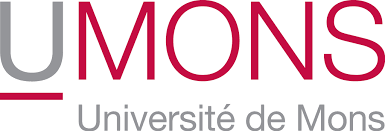 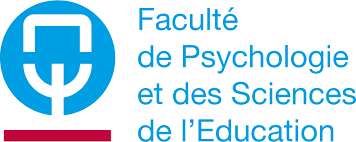 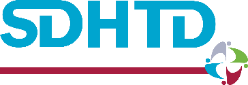 Proposition de stageAnnée académique2023-2024NomPrénomAnnée de Master (M1 ou M2)Institution/association ayant accepté de m’accueillirAdresse de cette institution/associationResponsable académique du stageÀ déterminer avec le serviceMaître de stage ayant accepté de m’encadrer (attention : cette personne doit obligatoirement être titulaire d’un Master).Thématique du stageProjet (en quelques lignes – sera précisé dans le contrat)Dans le cadre de ce stage, je serai notamment amené à : Je suis□ Étudiant du Master en sciences de l’éducation    (300h).□ Etudiant du Master en sciences psychologiques    (400h).Nombre d’étudiants pouvant être accueillis pour ce stage Quadrimestre□  obligatoirement Q1.□  obligatoirement Q2.□ Q1 ou Q2.□ possibilité d’étaler le stage sur l’année entière.Conditions d’accès éventuelles spécifiées par le maître de stageOù, comment et quand poser sa candidature ?Une lettre de motivation ainsi qu’un cv doivent être envoyés à Marielle.bruyninckx@umons.ac.be et à Dimitri.cauchie@umons.ac.be  